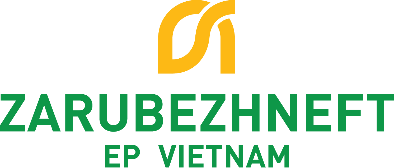 Villa A15, APSC Compound, 36 Thao Dien StreetThu Duc City, Ho Chi Minh CitySwitchboard: +84 (28) 3899 9375Central Fax: +84 (28) 3899 9391ZARUBEZHNEFT EP VIETNAM B.V.2024 INTERNSHIP PROGRAMCompany Introduction:Block 06.1 Zarubezhneft is the Operator and 35% equity owner of Block 06.1 producing gas and condensate from Lan Tay, Lan Do, and Phong Lan Dai fields in the Nam Con Son Basin, 370km offshore south of Ho Chi Minh City. Gas production started from Lan Tay field in November 2002, from Lan Do field in October 2012, and from Phong Lan Dai field in October 2018; today Zarubezhneft EP Vietnam's operations have achieved nearly 21 years of operations without a Lost-time Incident, during which the company supplied over 69.3 billion cubic metres of gas to fuel energy for Vietnam's electricity generation. Located in the Nam Con Basin 370km off the coast of Ba Ria-Vung Tau Province, in water depths circa 190m, containing Lan Tay, Lan Do and Phong Lan Dai gas and condensate fields Gas from Block 06.1 is used in power generation and fertilisers production at Phu My power complex Five years after first commissioning, a new gas compression module was installed on Lan Tay Platform in 2007 to increase production capacity from 10 to 15mmscmd to meet Vietnam's increasing fuel demand for electricity production Since first gas from Lan Tay in November 2002, Block 06.1 has safely and reliably supplied over 69.3 bcm of gas to fuel electricity production in Vietnam Future activity is to explore the deeper structures and find more reserves for future development and optimization of the production facilities. Nam Con Son Pipeline The 400km two-phase offshore and onshore Nam Con Son Pipeline (NCSP), where Zarubezhneft Vietnam has 32.67% stake, is transporting and processing gas and condensate from four offshore blocks to supply fuel for power generation and fertilizers production. Since first commissioning in 2002, NCSP has been upgraded to maximum capacity of 22 mmscm/d to accommodate the processing and transportation of hydrocarbon from Blocks 06.1, 11.2, 12W, and 05.2 & 05.3. 2002: First gas from Lan Tay in Block 06.1 2006: KNOC-operated Rong Doi/Rong Doi Tay in Block 11.2 on stream 2012: Associated gas from Premier Oil-operated Chim Sao in Block 12W introduced 2013: First gas from PVN-operated Hai Thach and Moc Tinh in Blocks 05.2 & 05.3 Growth opportunities Besides our work in the petroleum exploration and development assets of Block 11.2 and Block 12/11, Zarubezhneft EP Vietnam is proactively pursuing other business growth opportunities, in order to implement its strategy in developing a gas cluster offshore Vietnam and in the wider region. Corporate missions and valuesZarubezhneft has updated its missions and values that are needed for the Company to adapt to work and develop in the conditions of constant external instability, deep geopolitical and economic shifts.

The Group's missions are: "We extract resources to produce energy by integration of most front-end technologies. What is most important for us - is the safety of people and conservation of nature, and our professionalism is a strong BASIS for the prosperity of countries we operate in."

While BASIS stands for the core values - Background, Ambition, Sustainability, Improvement, and Synergy - of Zarubezhneft, each employee is the "BASIS" of the Group, a contributor to its stability and longevity.

Zarubezhneft EP Vietnam - a subsidiary of Zarubezhneft JSC - is in full compliance with and works to ensure the Group's missions and values are achieved.Our people and partners Our main centres of employment are in Ho Chi Minh City, Hanoi and Ba Ria Vung Tau Province. About 350 people are working for our business assets in Vietnam, including Zarubezhneft EP Vietnam and Nam Con Son Pipeline. 

Zarubezhneft EP Vietnam's major partners include the Vietnam Oil and Gas Group, its subsidiary PetroVietnam Gas Corporation, Petrovietnam Exploration and Production Corporation, India's ONGC, and France's Perenco.Benefits during Internship Program:To be mentored and guided by the Company’s Technical experts in the distinguished disciplines and experience professional working environment of big Oil and Gas corporation. Provided with necessity facility and working equipment upon business requirements and free access to Company’s buses and canteen for lunch. Incentivised with a monthly allowance to cover daily expenses Based on the internship assessments, qualified interns can be considered for employment with ZNEPVN after graduation upon the Company’s business requirementWe are welcoming third year and students and above from below Faculties:Mechanical EngineeringElectrical and Electronics EngineeringGeology and Petroleum EngineeringChemical EngineeringEnvironment and Natural ResourcesMinimum academic requirements: accumulated GPA of 2.5/4 and above (or average score 7/10 and above equivalent)Applications requirements:Letter of Application in EnglishCV written in EnglishCopy of Academic transcripts Application process:Please send your application dossier by email to Ms. Ly Nguyen, HR Advisor at ly.nguyen@vn.nestro.org  subject 2024 Internship Application.Selection process: The Company will invite short listed candidates to participate in English language and relevant proficiency tests and an interview with the Company’s technical experts.Program timeline: Successful candidates will be informed in March 2024Internship program at the Company: from June to end August 2024